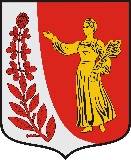 АДМИНИСТРАЦИЯ  ПУДОМЯГСКОГО СЕЛЬСКОГО ПОСЕЛЕНИЯ ГАТЧИНСКОГО МУНИЦИПАЛЬНОГО РАЙОНА ЛЕНИНГРАДСКОЙ ОБЛАСТИПОСТАНОВЛЕНИЕот   27.06.2024  года					                                                  N 576Об утверждении Положения о комиссии по вопросам размещения нестационарных торговых объектов на территории Пудомягского сельского поселения В целях развития торговой деятельности на территории Пудомягского сельского        поселения Гатчинского муниципального района Ленинградской области, обеспечения               стабильности прав хозяйствующих субъектов, осуществляющих  торговую деятельность,  возможности долгосрочного планирования и ведения ими своего бизнеса, в соответствии с Федеральными законами от 06.10.2003 года № 131-ФЗ «Об общих принципах организации местного самоуправления в Российской Федерации»,  от 28.12.2009 года № 381-ФЗ  «Об основах регулирования торговой деятельности в Российской Федерации», приказом комитета по развитию малого, среднего бизнеса и потребительского рынка Ленинградской области от 03.10.2022 № 25-п «О порядке разработки и утверждения схем размещения нестационарных торговых объектов на территории муниципальных образований Ленинградской области», руководствуясь Уставом  Пудомягского сельского поселения, Положением об Администрации Пудомягского   сельского поселения,  распоряжением администрации Пудомягского сельского поселения от 11.06.2024г. № 54к «О передаче полномочий главы администрации  Пудомягского сельского поселения», администрация Пудомягского сельского поселенияПОСТАНОВЛЯЕТ:Утвердить Положение о комиссии по вопросам размещения нестационарных торговых объектов на территории Пудомягского сельского поселения,  согласно Приложения.2. Признать утратившим силу Постановление администрации Пудомягского                    сельского поселения от 28.09.2020г. № 423 «Об утверждении Положения о порядке                   предоставления права на размещение нестационарных торговых объектов на территории Пудомягского сельского поселения».3. Настоящее постановление вступает в силу со дня подписания и подлежит размещению на  официальном сайте Пудомягского сельского поселения.4.  Контроль за исполнением настоящего постановления оставляю за собой.И.о.главы администрацииПудомягского сельского поселения                                        М.А.Ефремова Исп.Лукьянова Н.А.					Приложение к постановлению администрацииПудомягского сельского поселения от 27.06.2024г. № 576Положение о комиссии по вопросам размещения нестационарных торговых объектов на территории Пудомягского сельского поселенияОбщие положенияПоложение о комиссии по вопросам размещения нестационарных торговых объектов на территории Пудомягского сельского поселения (далее - Положение) разработано во исполнение требований Федерального закона от 28.12.2009 года № 381-ФЗ «Об основах регулирования торговой деятельности в Российской Федерации», в соответствии с Земельным кодексом Российской Федерации, Градостроительным кодексом Российской Федерации, с учетом положений Федерального закона от 06.10.2003 года № 131-ФЗ «Об общих принципах организации местного самоуправления в Российской Федерации»,  и приказа комитета по развитию малого, среднего предпринимательства и потребительского рынка Ленинградской области от 03.10.2022 № 25-п «О порядке разработки и утверждения схем размещения нестационарных торговых объектов на территории муниципальных образований Ленинградской области», Положением о порядке предоставления права на размещение нестационарных торговых объектов на территории Пудомягского сельского поселения.Комиссия по вопросам размещения нестационарных торговых объектов на территории Пудомягского сельского поселения (далее – Комиссия) является коллегиальным органом, действующим на постоянной основе.  Комиссия в своей работе руководствуется правовыми актами Российской Федерации, Ленинградской области и актами органов местного самоуправления Пудомягского сельского поселения (по предмету своей деятельности) и настоящим Положением.Основные функции Комиссии.Комиссия выполняет следующие основные функции:разработка и согласование проекта схемы размещения нестационарных торговых объектов на территории муниципального образования «Пудомягское сельское поселение» Гатчинского муниципального района Ленинградской области (далее – Схема);согласование внесений изменений в утвержденную Схему;рассмотрение заявлений о предоставлении права на размещение нестационарного торгового объекта (далее – НТО) и подготовка по ним предложений и проекта ответа заявителю в порядке, установленном законодательством и настоящим Положением;рассмотрение обращений юридических и физических лиц, связанных с предоставлением права на размещение НТО на территории Пудомягского сельского поселения;подготовка проекта постановления Уполномоченного органа о включении и об исключении НТО из Схемы;ведение, хранение протоколов заседаний комиссии, предоставление выписок из протоколов заседаний (по требованию).Порядок формирования КомиссийСостав комиссии утверждается постановлением администрации Пудомягского сельского поселения.Комиссия состоит из председателя, секретаря и других членов Комиссии. Председатель и секретарь Комиссии являются членами Комиссии.Заседание комиссии правомочно, если на нем присутствуют не менее чем пятьдесят процентов общего числа ее членов, в том числе председатель комиссии и/или заместитель председателя. Порядок проведения заседаний КомиссииЗаседания комиссии проводятся по мере необходимости в связи с возникновением вопросов по предмету деятельности комиссии.Информация о дате, времени и повестке проведения очередного заседания комиссии сообщается Секретарем  Комиссии по телефону (факсу) или электронной почте всем членам Комиссии  не позже чем за 3 рабочих дня до заседания..Председатель комиссии руководит работой комиссии, назначает дату заседания комиссии, формирует повестку заседания. В период отсутствия председателя комиссии его функции осуществляет заместитель председателя комиссии.Секретарь комиссии организует работу комиссии, осуществляет подготовку заседаний комиссии, извещает членов комиссии о дате заседания комиссии и повестке заседания комиссии, оформляет протоколы заседаний, обеспечивает сохранность всех документов и материалов, связанных с работой комиссии, разрабатывает проекты документов по результатам работы комиссии, готовит выписки из протоколов, проекты уведомлений,  выполняет иные функции в связи с работой комиссии. Комиссия принимает решения простым большинством голосов присутствующих членов комиссии. При равенстве голосов решающим является голос председательствующего на комиссии. Решение комиссии оформляется протоколом, который, в течении 3 рабочих дней после проведения заседания, подписывается присутствующими на заседании членами комиссии.		5. При принятии решения по вопросам, отнесенным к компетенции Комиссии, члены комиссии руководствуются «Порядком разработки и утверждения схем размещения нестационарных торговых объектов на территории муниципальных образований Ленинградской области»  утверждённым приказом комитета по развитию малого, среднего бизнеса и потребительского рынка Ленинградской области и административным регламентом предоставления муниципальной услуги «Предоставление права на размещение нестационарного торгового объекта на территории Пудомягского сельского поселения».Ответственность членов Комиссии, обжалование решений КомиссииЧлены Комиссии несут ответственность в соответствии с законодательством Российской Федерации.Решение Комиссии, принятое в нарушение требований действующего законодательства, может быть обжаловано в порядке, установленном законодательством Российской Федерации.